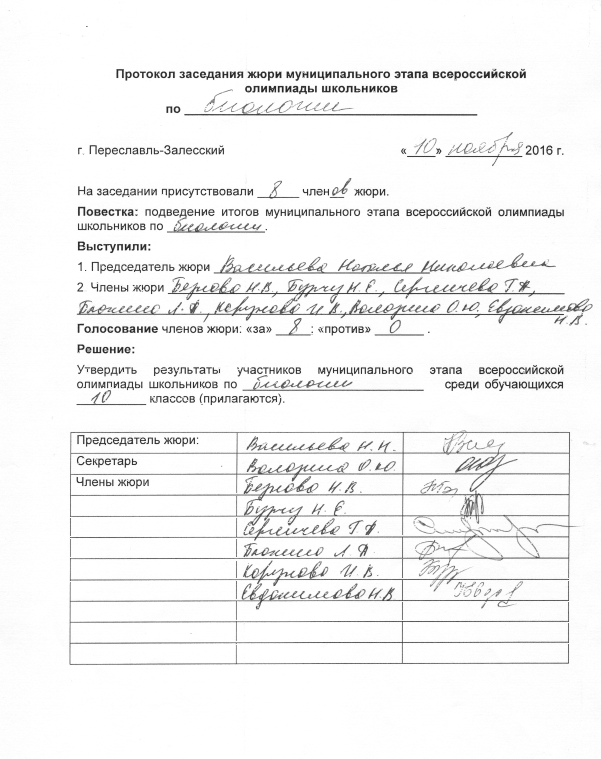 № п/пФИОКлассМах баллБаллРейтингТип грамотыАндреева У. О.1089,5551ПобедительРжевский А. Д.1089,546,52ПризёрДидин А. А.1089,542,53Бунина М. А.1089,5314Потиха М. В.1089,5305Васильева Ю. В.1089,5286-7Никитин Г. В.1089,5286-7